ANNEX HHTUPAD SUMMARY FORMBureau of Workers with Special ConcernsDOLE EMERGENCY EMPLOYMENT PROGRAM / TULONG PANGHANAPBUHAY SA ATING DISADVANTAGED WORKERSAnnual Accomplishment Report, Year ____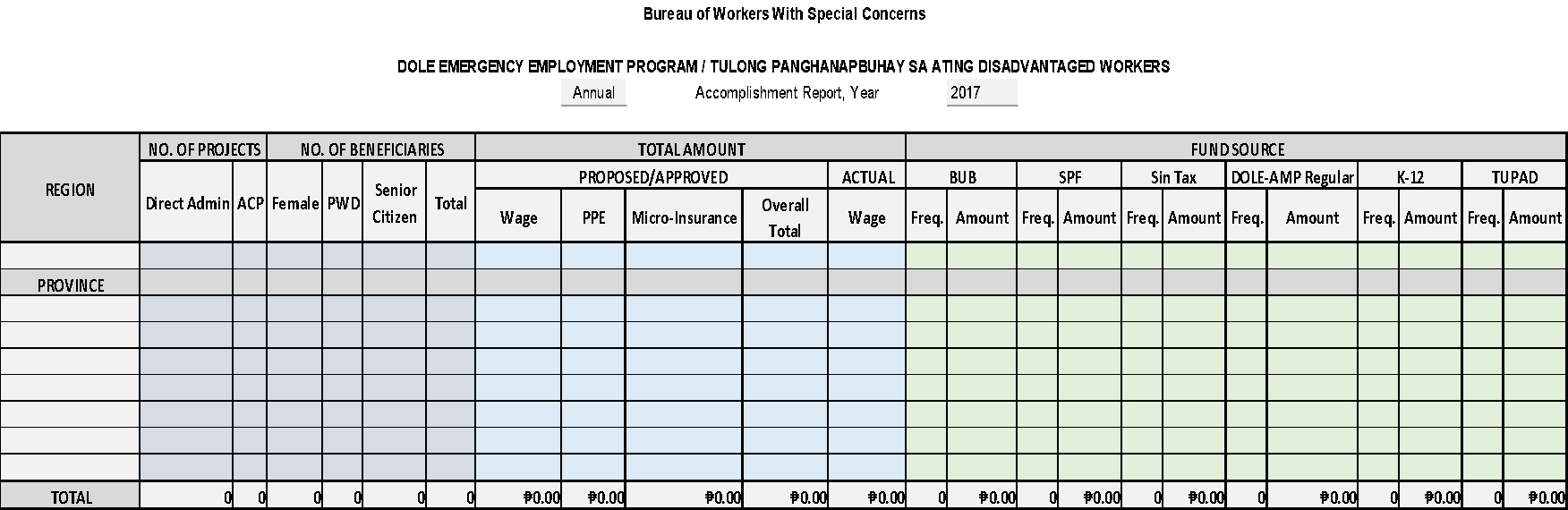 